Instructions pour l’adaptation des Prescriptions de concours Le présent modèle de prescriptions de concours est conçu de telle sorte qu’il peut servir à toutes les fêtes de gymnastique.Les termes à adapter à la fête de gymnastique concernée sont indiqués en rouge. Tous les termes en rouge sont énumérés ci-après. Il est possible de les modifier grâce à la fonction « Chercher et remplacer » (Control/Ctrl + H) dans tout le document.Les termes en violet des Prescriptions de concours doivent être modifiés car ils diffèrent d’une fête de gymnastique à l’autre. L’offre de compétition n’est pas en violet car elle aussi dépend d’une fête à l’autre et doit de toute façon être adaptée.La page de couverture (page suivante) comporte l’année de la fête de gymnastique. La date doit être adaptée puis la police doit être de nouveau en « blanc » (merci de ne pas supprimer car sinon on ne pourra pas calculer correctement les années de naissance). Il faut ensuite marquer le document en tier (Control/Ctrl + A) et le mettre à jour (F9). La fenêtre avec l’option « Mettre à jour tout le registre » apparaît alors et doit être confirmée. Ci-après les termes en rouge à modifier avec la fonction « Rechercher et remplacer » :Nom_FêtedegymnastiqueDate_FêtedegymnastiqueDate_InscriptionNom_OrganisateurNom_AssociationLieu_FêtedegymnastiqueAdresse_SiteinternetDate_Insc_SumDate_Insc_NomDatei_CO_FactureDate_Pers_CommandeDatei_Musique_TéléchargementDate_CérémonieclôtureMin_nombre_individuelsMin_nombre_pairesMin_nombre_CMEAMin_nombre_jeuxDate_horaireSchweizerischer Turnverband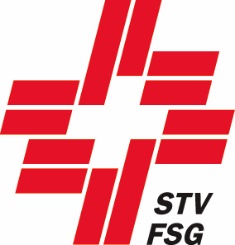 Fédération suisse de gymnastiqueFederazione svizzera di ginnasticaPrescriptions de concours 
Name_TurnfestDatum_Turnfest in Ort_TurnfestCoordonnées de la direction des concours et du CO (adresse, n° tél., courriel)		Table des matières 1	Dispositions générales	61.1	Déroulement	61.2	Participation	61.3	Compétences	61.4	Champ d’application des Prescriptions	61.5	Devoirs des sociétés	61.6	Offre	71.7	Calendrier	72	Inscriptions (à la compétition)	82.1	Généralités 	82.2	Doubles participations / Participations multiple	82.3	Changements / Désistements	82.4	Juges	82.5	Musique de compétition	92.6	Concours individuels de la mission olympique 	93	Jour de compétition	103.1	Directives générales	103.2	Concours de sociétés	103.3	Concours individuel / CMEA	113.4	Jeux	113.5	Fonctionnaires, juges et speakers	114	Concours de sociétés	124.1	Généralités 	124.2	Catégorie jeunesse	154.3	Catégorie actifs 	184.4	Catégorie dames/hommes	204.5	Catégorie seniors 	225	Concours individuels	245.1	Aérobic	245.2	Gymnastique aux agrès 	255.3	Gymnastique	275.4	Athlétisme	285.5	Jeux nationaux 	295.6	Concours de gymnastique 	305.7	Gymnastique artistique 	305.8	Gymnastique rythmique	325.9	Trampoline	336	Concours multiple par équipes d’athlétisme (CMEA)	346.1	Offre	346.2	Disciplines	346.3	Equipes	346.4	Aides de discipline	356.5	Equipes victorieuses	356.6	Distinctions	357	Jeux	367.1	Offre	368	Compétitions de sport handicap (PluSport)	388.1	Droit de participation	388.2	Concours par équipes	388.3	Fit+fun	388.4	Compétition individuelle élite 	389	Finances	399.1	Finance de garantie	399.2	Finance de participation (frais de participation à la compétition)	399.3	Versement des finances de garantie et de participation	399.4	Prix des moniteurs/Distinction de société	409.5	Cartes de fête (frais de participation des participants)	4010	Voies de droit	4110.1	Obligations financières	4110.2	Caractère contraignant des Prescriptions de concours 	4110.3	Réclamations / Recours	4110.4	Comportement des participants	4110.5	Instructions de la direction des concours/du CO	4111	Dispositions finales	4211.1	Modifications	4211.2	Informations	4211.3	Interprétation	42Annexe A	Déductions	43A.1	Déductions d’ordre pour toutes les compétitions	43A.2	Décision	43A.3	Délits/Déductions d‘ordre	43Annexe B	Règlements	44Annexe C	Abréviations	45Annexe D	Propriétés du revêtement par discipline	47Procès-verbal des modifications des Prescriptions de concours depuis leur première publicationDispositions généralesPour une meilleure lisibilité, la forme grammaticale masculine a été choisie.DéroulementLa Nom_Organisateur organise en collaboration avec l‘Association Nom_Association la Nom_Fête de gymnastique le Date_Fête de gymnastique à Lieu_Fête de gymnastique.ParticipationDroit de participationPeuvent participer à Nom_de la _fête de gymnastique tous les gymnastes adultes et enfants enregistrés nominativement dans FSG-Admin (banque de données FSG) et affiliés à des sociétés et sections de la Fédération suisse de gymnastique et détenteurs de la carte de membre FSG conformément au Règlement sur le contrôle de l’affiliation FSG [4]. Les membres de la direction des concours et des secteurs ainsi que les juges et arbitres peuvent participer pour autant que l’horaire le permette.Les clubs de sport non affiliés à la Fédération suisse de gymnastique (sociétés étrangères par exemple) peuvent faire une demande de participation auprès de la direction des concours. Leur participation se déroule à leurs propres risques et périls, et l’organisateur décline toute responsabilité dans la mesure admise par la loi. Ceci vaut également pour les bénévoles. Restrictions de déroulementPour des raisons d’organisation, la direction des concours se réserve le droit de :fixer des contingents lors de chiffres de participation trop élevés,regrouper des catégories et divisions, supprimer des compétitions, disciplines et certaines catégories lors de chiffres de participation insuffisants,annuler la manifestation pour cause de risques, dangers ou sur ordre des autorités.Attestation pour les concours L’affiliation à la FSG est à prouver sur demande conformément au Règlement sur le contrôle de l’affiliation à la FSG [4]. Une pièce d’identité (carte d’identité, permis de conduire, etc.) peut être exigée. La carte de performance en sport d’élite doit être montrée.CompétencesLa direction des concours assume la responsabilité du déroulement des concours et des productions. Toutes les autres dispositions de la direction des concours sont également contraignantes (dernières directives, etc.).Champ d’application des PrescriptionsLes présentes Prescriptions de concours s’appliquent à tous les concours proposés lors de Nom_Fête de gymnastique. De même, les règlements de l’Annexe B s’appliquent aux compétitions en question.Devoirs des sociétésLes responsables de société doivent veiller à assurer un comportement correct et sportif envers l’organisateur et la direction des concours.Il incombe au comité directeur des sociétés de prendre des mesures lorsque l’image de la gymnastique est en jeu dans le cas, par exemple, de :consommation exagérée d’alcool,vandalisme, déchets sauvages.Toute infraction sera punie par les déductions prévues dans l’Annexe A resp. dans le Règlement sur les amendes et sanctions [2].DopageEn sa qualité de membre de Swiss Olympic, la Fédération suisse de gymnastique se soumet au Statut concernant le dopage.  Des contrôles peuvent avoir lieu lors de la Nom_Fête de gymnastique. Pour de plus amples informations, prière de consulter www.sportintegrity.ch.Tenue vestimentaire et publicitéLors des concours de sociétés, la tenue vestimentaire contribue à donner une certaine image de la fédération. Elle ne doit toutefois pas gêner l’évaluation ni les gymnastes. Il convient de se conformer aux prescriptions sur la tenue vestimentaire des différentes disciplines. Quant à la publicité, se référer aux Directives sur les tenues aux manifestations FSG [3].OffreLes concours suivants sont proposés lors de la Nom_Fête de gymnastique :Les propriétés du revêtement des différentes disciplines figurent dans l’annexe D.CalendrierLe calendrier suivant est obligatoire :Délai d’inscription pour tous les concours 	Date_InscriptionRéception du versement des finances de garantie et de participation	Date_InscriptionListe de matériel pour la gymnastique aux agrès 	Date_Inscription	(y compris demande pour autres engins, aides, etc.)Commande récapitulative des cartes de fête	Date_InscriptionInscription nominative des juges (par les sociétés)	Date_Inscription_NomInscription nominative concours individuel	Date_Inscription_Nom
(pas d’inscription après coup)Commande repas, hébergement, etc.	Date_Inscription_Nom
(dates organisation CO)Inscription personnelle juges	Date_Inscription_Nom
(infos sur engagement et coordonnées)Annonce nécessité voyage CFF	Date_Inscription_Nom
si convenu avec les CFF !!!Réception versement cf. comptes CO	Date_CO_Comptes
(cartes de fête, repas, hébergement, etc.)Commandes personnelles (cartes de fête par ex.)	Date_Commande_PersTéléchargement musique pour concours individuels et de sociétés 	Date_Télé_MusiqueInscriptions (à la compétition)GénéralitésToutes les inscriptions, les désistements et changements doivent s’effectuer dans les délais (cf. Art. 1.7) et en ligne via l’outil d’inscription. Les infractions seront punies par des déductions de la finance de garantie (cf. Art. 9.1.2). Inscriptions ouvertes à partir de Date_inscriptions sous Adresse_site internet. Lors des inscriptions, prêter attention au déroulement simultané de plusieurs concours.Doubles participations / Participations multiplesEn principe, les doubles participations sont interdites pour les sociétés/sections. Des demandes fondées de double participation sont à adresser par écrit en même temps que l’inscription. La décision est du ressort de la direction des concoursLes doubles participations sont autorisées pour les gymnastes affiliés à plusieurs sociétés, mais l’horaire n’en tient pas compte.Seule une attention restreinte est apportée aux participations multiples (par exemple participation au concours de sociétés, au concours individuel et aux jeux).Changements / DésistementsTout changement (désistements inclus) ne pouvant pas être annoncé en ligne de manière indépendante dans l’outil d’inscription au terme de la phase d’inscription en question doit être adressé (avec motivation) à la direction des concours. Les conséquences financières sont prévues dans les art.9.2.1 (désistement/remboursement finance de participation) et 9.1.2 (déduction de la finance de garantie).JugesLes sociétés/sections des catégories d’âge jeunesse, actifs, dames/hommes et seniors ont l’obligation d’annoncer un juge pour Nombre_Juges_par_CarteFête commandées. L’annonce des juges s’effectue en ligne en même temps que l’inscription. Elle fait partie intégrante de la procédure d’inscription en vigueur Il est impossible de garantir aux fonctionnaires, juges et arbitres une participation dans la société. Il est de la responsabilité des sociétés de vérifier l’engagement de leurs juges une fois que les horaires sont disponibles.Les juges et arbitres avec brevet qui disputent un concours s’acquittent d’une carte de fête de type A.Comportements sanctionnés par une déduction de la finance de garantie selon l’Art. 9.1.2 :pas ou pas suffisamment de juges inscrit(s) dans l’outil d’inscription,l’adresse et les dates d’engagement des juges ne sont pas saisies personnellement, le juge n’est pas venu,le juge quitte l’aire de concours durant son engagementnon-participation au cours d’arbitre obligatoire (fit+fun, tests de branche et athlétisme/jeux nationaux)Fit+funLes sociétés/sections disputant le fit+fun sont tenues de mettre à disposition un juge fit+fun, soit avec brevet soit en formation.Les juges sans formation sont tenus de suivre le module 1 (CB) tandis que les juges en formation ou avec brevet doivent suivre le module 3 (CP). La participation à un cours de juge au printemps 2024 est obligatoire. Les sociétés qui ne disputent que le concours fit+fun (pas d’autres disciplines de branches comme l’athlétisme, les agrès ou la gymnastique) mettent seulement un juge à disposition. Le règlement «…, inscrivent un juge par nombre_juges_par_carte de fête commandée » (Art.2.4, para 1) ne s’applique pas.Tests de brancheLes sociétés/sections disputant un des tests de branche - allround, balle à la corbeille, unihockey ou volleyball – sont tenues d’inscrire un juge de test de branche par discipline. Il est obligatoire de suivre un cours de juges au printemps 2024. AthlétismeLes sociétés/sections des classes d’âge actifs et jeunesse disputant des concours d’athlétisme sont tenues de mettre à disposition un arbitre d’athlétisme avec brevet sous peine de voir les disciplines d’athlétisme des sociétés/sections en question annulées.JeunesseIl est également possible de mettre à disposition des juges sans brevet pour les tests de branche allround, course d’obstacles, parcours de jeu et unihockey.JeuxLes sociétés/sections disputant des jeux sont tenues de mettre à disposition un jury par équipe en lice.Musique de compétitionLa musique de compétition doit être téléchargées d’ici le délai_Musique_Téléchargement dans l’outil d’inscription et elle doit être vérifiée (écouter si le morceau est entièrement joué). Toute modification de la musique de compétition intervenant après le délai_Musique_Téléchargement entraîne une déduction conformément à l’Art.9.1.2. Il convient par ailleurs de se conformer aux Directives « Reproduction du son et sonorisation » lors des manifestations de la Fédération suisse de gymnastique [6].Concours individuels dans les disciplines de la mission olympiqueGymnastique artistique masculine et féminineLa saisie et l’inscription des gymnastes interviennent via le secteur de gymnastique artistique FSG.Font foi les directives de participation et de qualification du secteur de gymnastique artistique.Gymnastique rythmique La saisie et l’inscription des gymnastes interviennent via le secteur de gymnastique rythmique FSG.Font foi les directives de participation et de qualification du secteur de gymnastique rythmique.TrampolineL’inscription des gymnastes intervient via le secteur du trampoline FSG. Il n’y a pas de qualification.Jour de compétition Directives généralesAssurance Conformément au Règlement de la CAS-FSG [5] , les membres FSG déclarés comme participants sont assurés pour la RC, les bris de lunettes et l’assurance accidents complémentaire survenant dans l'exercice des activités gymniques pratiquées au sein de la FSG. Quant aux personnes non affiliées à la FSG (clubs étrangers, aides de discipline, membres PluSport, etc.), il leur revient de contracter leur propre assurance. Musique de compétition Amener un CD ou une clé USB contenant la musique de la compétition dans un des formats suivants : mp3, way. La musique téléchargée dans l’outil d’inscription (cf. art. 2.5) est traitée en priorité et remplacée par le moyen apporté physiquement (CD, clé USB) en cas d’urgence uniquement.Il n’y a pas d’essai de musique.Proclamation des résultats / Cérémonies protocolaires Les gymnastes médaillés doivent se présenter à la cérémonie protocolaire en tenue de compétition ou en survêtement de société. Se conformer aux directives du sport en question.Déroulement des cérémonies protocolaires (rangs 1-3) :La cérémonie se tient dans le cadre de la cérémonie de clôture du Date_Cérémonie clôture.Concours de sociétésAnnonce de la société/sectionLes sociétés/sections doivent s’annoncer au plus tard 1½ h avant le début de la compétition (concours de sociétés) au poste d’annonce central et se trouver sur l’aire de compétition au plus tard 15 min. avant le début de la discipline.ChangementsIl n’est pas possible de changer de discipline ou d’en inscrire une nouvelle le jour de la compétition.Toute augmentation du nombre de personnes peut être adoptée par le poste d’annonce central comme suit :Exemples :10 gm/gf inscrits pour le saut en longueur. Augmentation possible jusqu’à 12 gm/gf.15 gm/gf inscrits pour test de branche allround. Augmentation possible jusqu’à 18 gm/gf le jour de la compétition.10 gm/gf inscrits pour la gymnastique aux agrès. Augmentation possible jusqu’à 18 gm/gf le jour de la compétition.En cas de diminution du nombre de personnes, il convient de respecter la taille minimale par sport/discipline conformément aux art.4.1.8 (concours de sociétés en une partie) et 4.1.9 (concours de sociétés en trois parties).Blessures Les gymnastes s’étant blessés en compétition sont comptabilisés dans la composante du concours de sociétés. Une attestation du personnel sanitaire sur place de Nom_Fête de gymnastique est valable avec effet immédiat.Aides de discipline Pour les règles de participation des aides par discipline, se référer à l’art. 4.1.1. Les aides par discipline disputant des concours s’acquittent de la carte de fête appropriée. Concours individuel / CMEAAnnonce des gymnastes individuels et des équipes du CMEALes gymnastes individuels, jeux et concours multiple par équipes d’athlétisme (CMEA) s’annoncent au plus tard 1h avant le début de la compétition directement sur l’aire de concours.ChangementsIl n’est pas possible de modifier une catégorie ou une discipline le jour de la compétition. Des remplacements de gymnastes sont autorisés à condition de respecter les restrictions d’âge et de sexe dans la catégorie concernée. Le jour de la compétition, il est ainsi possible de modifier le nom, la date de naissance et le sexe. Pour les catégories avec restriction d’âge, une pièce d’identité peut être exigée à des fins de contrôle. Blessure Les gymnastes empêchés de concourir pour des raisons de santé (accident, maladie) sont soumis à des sanctions conformément aux art. 9.2.1 (Désistement, remboursement finance de participation) et 9.1.2 (Déduction de la finance de garantie). Sur présentation d’un certificat médical valable, la direction des concours peut décider de renoncer à appliquer les sanctions conformément à l’art. 9.1.2 (Déduction de la finance de garantie).JeuxAnnonce des équipes de jeuxLes équipes de jeux s’annoncent directement sur l’aire de concours au plus tard 1h avant le début de la compétition.ChangementsLes seuls changements autorisés pour les jeux sont les désistements. Les sanctions s’appliquent conformément aux art. 9.2.1 (Désistement/Remboursement de la finance de participation) et 9.1.2 (Déduction de la finance de garantie).Fonctionnaires, juges et speakersAnnonceLes fonctionnaires, juges et speakers viennent chercher leur documentation en personne au poste d’annonce des juges, au plus tard 1½ h avant le début de leur engagement. Concours de sociétés Généralités Les concours de sociétés de la Nom_Fête de gymnastique sont proposés pour toutes les classes d’âge (cf. art. 4.1.2). Les gymnastes masculins et féminines participent à la même compétition. Les prestations fournies dans les disciplines mesurables sont évaluées à l’aide de formules distinctes en fonction du sexe. Le choix de la compétition s’effectue à partir des possibilités suivantes :Les sociétés complètes peuvent choisir plusieurs variantes en fonction de leurs sections. Il n’en est cependant pas tenu compte lors de la préparation de la grille horaire. Chaque discipline ne peut être choisie qu’une seule fois par société/section. Il est interdit d’exécuter la mettre production/discipline dans une composition majoritairement identique sous différents noms de société.Les gymnastes peuvent concourir dans plusieurs parties de compétition mais seulement une fois (une discipline/production) par partie de compétition. Il sera tenu compte dans la mesure du possible de l’ordre des parties de concours annoncées mais cela n’est pas toujours possible.En cas de participation à deux sociétés/classes d’âge différentes, il n’est pas possible d’en tenir compte dans la grille horaire. Aides par discipline Pour leurs concours dans les disciplines mesurables (athlétisme et jeux nationaux), les sociétés/sections mettent à disposition et durant toute la durée de compétition une personne âgée d’au moins 16 ans (aide par discipline) dont le travail est de soutenir le jury en place. Cette personne s’annonce au poste d’annonce de la discipline en même temps que les gymnastes. En cas d’absence de l’AD, une déduction de la finance de garantie (art. 9.1.2) ainsi qu’une amende d’ordre (Annexe A) sont ordonnées.Classes d’âgeOn distingue quatre classes d’âge, l’année de naissance faisant foi.	Dans les classes d’âge avec règle 1/3, on arrondit vers le haut.	Exemple : 10 personnes : 3 = 3,33 personnes. On arrondit à 4 personnes.      	Dans un groupe de 10 personnes, 4 peuvent être en-dessous de la classe d’âge en question.DivisionsLa division donne le nombre moyen de gymnastes par partie de concours. Il ne s’agit pas d’un niveau de performance. Jeunesse1ère division	36 gymnastes et plus
2e division	de 25 à 35 gymnastes
3e division 	de 15 à 24 gymnastes
4e division 	de 6 à 14 gymnastes
Actifs1ère division	36 gymnastes et plus
2e division	de 28 à 35 gymnastes
3e division 	de 21 à 27 gymnastes
4e division 	de 13 à 20 gymnastes
5e division	de 6 à 12 gymnastesDames/Hommes1ère division	30 gymnastes et plus
2e division	de 20 à 29 gymnastes
3e division 	de 13 à 19 gymnastes
4e division 	de 6 à 12 gymnastes
Seniors1ère division	15 gymnastes et plus
2e division	de 11 à 14 gymnastes
3e division 	de 6 à 10 gymnastesRépartition des divisionsPour la répartition des divisions il est pris en compte la moyenne des gymnastes en lice par concours. Le nombre total de gymnastes en lice est divisé par le nombre de parties de concours, ce qui donne la division. Les personnes ne comptent donc qu’une fois par participation. Exemple :	1ère partie de concours	  8 personnes
2e partie de concours	17 personnes
3e partie de concours	21 personnes
Total	46 personnes : 3 = 15,33 personnes On arrondit, ce qui donne 16 personnes.Ainsi, la société est attribuée aux actifs de la 4e division.Déroulement division Six sociétés/sections par division sont nécessaires, ce pour toutes les classes d’âge proposées, pour que la division puisse exister. La direction des concours se réserve le droit de regrouper des divisions, tant pour le concours en une partie que pour le concours en trois parties. NotationLa notation s’effectue sur la base des directives des différentes branches et disciplines (cf. Annexe B), respectivement des barèmes correspondants (www.stv-fsg.ch). Les notes des différentes disciplines sont arrondies au centième de point. Le nombre maximal de points que l’on peut obtenir dans chaque partie de concours s’élève à dix. Pour le concours en trois parties à trente. Si plusieurs groupes sont en lice dans une partie de concours, la note obtenue par chaque groupe est multipliée par le nombre de gymnastes en lice (y compris les blessés avec certificat sanitaire). La somme de ces notes est ensuite divisée par le nombre de gymnastes en lice dans la partie de concours (y compris les blessés avec certificat sanitaire) puis arrondie au centième de point.De plus amples informations sur la notation figurent dans les Directives sur les barèmes [7].Listes de résultatsUn classement par classe d’âge est établi :un classement par branche pour le concours en une partie,un classement par division pour le concours en trois parties.En cas d’égalité de points dans le concours en une et en trois partie(s), les gymnastes sont au même rang. Vainqueur de la fêteDans le concours en trois parties, le vainqueur de la 1ère division est le vainqueur de la fête. S’il n’y a pas d’inscriptions dans la 1ère division, le vainqueur de la 2e division devient vainqueur de la fête. S’il n’y a pas non plus d’inscriptions dans la 2e division, il n’y a pas de vainqueur de la fête.Les sociétés invitées ne peuvent pas être vainqueurs de la fête. Dans ce cas, le titre revient à la société indigène occupant le prochain rang au classementDistinctionsToutes les catégories d’âge dans le concours de sociétés en 3 parties :
-     vainqueur de la fête dans concours de sociétés en 3 parties 		fanion et prix souvenirvainqueur de la div. dans concours de sociétés en 3 parties		fanion2e et 3e places par division				fanion podiumToutes les catégories d’âge dans le concours de sociétés en 1 partie :Vainqueur de la branche dans le concours en 1 partie				fanionDistinction de société (toutes les classes d’âge)		Pour participation au concours de sociétés 				fanionConcours de sociétés en une partie Le choix du concours de sociétés en une partie s’effectue parmi les branches suivantes :Les disciplines peuvent être librement choisies. Participation d’au moins 6 personnes.Il n’y a pas de divisionConcours de sociétés en trois parties Ce concours de sociétés comporte trois parties de compétition. Le choix du concours de sociétés en trois parties s’effectue parmi les branches suivantes :Les disciplines peuvent être librement choisies. Chaque discipline ne peut être exécutée qu’une seule fois. Les sociétés peuvent être réparties dans au moins un groupe et au maximum quatre groupes par partie de concours. Le nombre de groupes peut varier en fonction de la partie de concours. Taille minimale des différents groupes :Au moins 6 personnes doivent participer à chaque partie de concours.Catégorie d’âge jeunesseRépartition par âge pour les disciplines mesurablesClasses d’âge pour le jugement :Les répartitions par âge ne sont prises en compte que dans le jugement des disciplines mesurables à l’aide des barèmes correspondants. Les différences d’âge ainsi que de sexe sont prises en compte à l’aide d’un système de barèmes distinct.Pour le concours de sociétés niveau jeunesse, le choix s’effectue parmi les disciplines/branches décrites dans les articles 4.2.2 à 4.2.7).Gymnastique aux agrès Les Directives et le Manuel de gymnastique aux agrès de sociétés [9] en vigueur s’appliquent.Le choix s’effectue parmi les disciplines suivantes :-	barres parallèles (BP)-	sol (SO)-	combinaison d‘engins (CE)-	barre fixe (BF)-	rönrad (RR)-	aneaux balançants (AB)-	brres asymétriques scolaires (BAS)-	suts (Sa)-	tampoline (TR)La Liste de matériel GAS [10] correspond au nombre d’engins mis à disposition pour chaque discipline.Les listes de matériel sont à adresser à l’aide du formulaire officiel pour le Délai_Sum_inscriptions au plus tard.Il est obligatoire de déposer une demande pour tous les engins auxiliaires, annexes et autres engins non mentionnés sur la liste du matériel. La rubrique correspondante « Demande d’engin » doit être dûment remplie lors de l’inscription. Prendre avec soi tous les moyens auxiliaires (cf. liste de matériel) ainsi que les engins auxiliaires, aides et autres ayant été autorisés.     Les engins doivent être montés par les sociétés avant le début de la compétition puis ramenés vers       l’entrepôt des engins.Il est interdit de s’exercer ou de s’entraîner sur la place de concours.Le choix des disciplines dans la branche de gymnastique aux agrès est libre. Chaque discipline ne peut être choisie qu’une seule fois par catégorie d‘âge (A et B). Si une société ou un groupe inscrit la même discipline dans deux catégories d’âge (jeunesse A et jeunesse B), cette discipline est effectuée dans la même partie de compétition par catégorie d’âge (deux productions consécutives). La note de cette discipline s’obtient en effectuant la moyenne pondérée des deux catégories d’âge. Lors de l’inscription en ligne, il faut impérativement indiquer dans la sélection « MultiStart A/B » le nombre par catégorie d’âge. Veiller à ce que le nombre par catégorie d’âge corresponde au nombre minimal de la discipline en question ! Ce n’est qu’ainsi qu’il sera possible de tenir compte des participations dans les deux catégories d’âge lors de la planification des horaires.GymnastiqueLes Directives de gymnastique [15] en vigueur s’appliquent. Les sociétés apportent leurs propres engins accessoires et à main.Le choix s’effectue parmi les disciplines suivantes :-	gymnastique avec engin à main (GYMHG)-	gymnastique sans engin à main (GYMOH)Dimensions de l’aire de concours à choix :-	12 x 12 m praticable-	12 x 18 m praticable-	12 x 24 m praticable-	18 x 24 m gazon-	24 x 40 m gazonEn présence de plusieurs programmes de gymnastique, il faut les distinguer dans le programme. Dans ce cas, il est permis d’utiliser plusieurs fois le même engin à main.Les disciplines de gymnastique sont peuvent être librement choisies. Chaque discipline peut être répartie dans les catégories d’âge A et B.Si une société ou un groupe inscrit la même discipline dans deux catégories d’âge (jeunesse A et jeunesse B), cette discipline est effectuée dans la même partie de compétition (deux productions consécutives). La note de cette discipline s’obtient en effectuant la moyenne pondérée des deux catégories d’âge. Lors de l’inscription en ligne, il faut impérativement indiquer dans la sélection « MultiStart A/B » le nombre par catégorie d’âge. Veiller à ce que le nombre par catégorie d’âge corresponde au nombre minimal de la discipline en question ! Ce n’est qu’ainsi qu’il sera possible de tenir compte des participations dans les deux catégories d’âge lors de la planification des horaires.AérobicLes Directives d’aérobic [8] en vigueur s’appliquent.Discipline proposée :-	team-aérobic (TAé)Dimensions de l’aire de concours à choix :-	12 x 12 m-	12 x 18 m-	12 x 24 mLe team-aérobic peut être réparti par catégorie d’âge (A et B).Si une société ou un groupe inscrit la même discipline dans deux catégories d’âge (jeunesse A et jeunesse B), cette discipline est effectuée dans la même partie de compétition (deux productions consécutives). La note de cette discipline s’obtient en effectuant la moyenne pondérée des deux catégories d’âge. Lors de l’inscription en ligne, il faut impérativement indiquer dans la sélection « MultiStart A/B » le nombre par catégorie d’âge. Veiller à ce que le nombre par catégorie d’âge corresponde au nombre minimal de la discipline en question ! Ce n’est qu’ainsi qu’il sera possible de tenir compte des participations dans les deux catégories d’âge lors de la planification des horaires.AthlétismeLes Directives d’athlétisme FSG [16] en vigueur s’appliquent. Aucun engin personnel n’est autorisé. Le choix s’effectue parmi les disciplines suivantes :-	lancer du ballon (LB)	200 g-	lancer avec rotation (LR) 	seulement pour M12/M10/M8-	saut en hauteur (SH) 	seulement pour M18/M16/M14-	lancer du poids (LP) 	seulement pour M18/M16/M14, gm 4 kg / gf 3 kg-	course 60 m (60)-	course 80 m (80) 	seulement pour M18/M16-	course 800 m (800)-	course 1000 m (1000)-	estafette navette 40 m avec témoin (EN40)-	estafette navette 60 m (EN60)-	balle à la lanière (BL) 	seulement pour M18/M16/M14, 1 kg-	saut en longueur (SL)	élan zoneJeux nationaux Les Directives du concours de jeux nationaux de gymnastique de sociétés [18] en vigueur s’appliquent. Aucun engin personnel n’est autorisé.Le choix s’effectue parmi les disciplines suivantes :-	jet de la pierre (JP)-	lever de la pierre (LP)	poids de la pierre en fonction de l’âge-	saut combiné (SC)Lever de la pierreJet de la pierre La pierre ne peut être portée et jetée que d’une main, depuis la station ou avec élan.-	cadets	6 kg-	cadettes	4 kgSaut combinéLes gymnastes disposent de 4 essais. La hauteur choisie peut être ajustée vers le bas après des essais manqués. Sur les 4 essais, la valeur la plus haute est retenue. Hauteur et amplitude en fonction de l’âge des gymnastes.Parcours jeunesseLes Directives du parcours jeunesse [23] en vigueur s’appliquent.Le choix s’effectue parmi les disciplines suivantes :-	course d’obstacles (CO)-	parcours de jeu d’unihockey (PJU)-	test de branche allround (TBA)Catégorie d’âge des actifsPour le concours de sociétés niveau actifs, le choix s’effectue parmi les disciplines/branches décrites dans les articles 4.3.1 à 4.3.6. Tests de brancheLes Directives des tests de branche [21] en vigueur s’appliquent.-	test de branche allround (TBA)-	test de branche balle à la corbeille (TBB)-	test de branche volleyball (TBV)-	test de branche unihockey (TBU)Les chaussures à crampons sont autorisées pour les tests de branche. Sont interdites les chaussures à clous ou à vis ainsi que les gants et produits collants. Il est interdit de s’exercer et de s’échauffer sur les installations de concours. Répartition des sociétésLes responsables de section sont tenus d’annoncer la répartition prévue des groupes sur la fiche de répartition des sociétés lorsqu’ils s’inscrivent à la compétition.La fiche de répartition des sociétés pour les tests de branche se trouve sur le site internet www.stv-fsg.ch.GénéralitésLes sociétés sont réparties comme suit : à partir de 15 personnes sur deux installations, à partir de 27 personnes sur trois installations et dès 39 personnes sur quatre installations.Gymnastique aux agrès Les Directives et le Manuel de gymnastique de sociétés [9] en vigueur s’appliquent.Le choix s’effectue parmi les disciplines suivantes :-	barres parallèles (BP)-	sol (SO)-	combinaison d‘engins (CE)-	barre fixe (BF)-	rhönrad (RR)-	anneaux balançants (AB)-	barres asymétriques scolaires (BAS)-	sauts (Sa)-	trampoline (TR)La Liste de matériel GAS [10] correspond au nombre d’engins mis à disposition pour chaque discipline. La liste de matériel doit impérativement être remplie à l’aide du formulaire officiel pour le Délai_Sum_inscriptions au plus tard.Il est obligatoire de déposer une demande pour tous les engins auxiliaires, annexes et autres engins non mentionnés sur la liste du matériel. La rubrique correspondante « Demande d’engin » doit être dûment remplie lors de l’inscription. Prendre avec soi tous les moyens auxiliaires (cf. liste de matériel) ainsi que les engins auxiliaires, aides et autres ayant été autorisés.    Les engins doivent être montés par les sociétés avant le début de la compétition puis ramenés vers          l’entrepôt des engins.Il est interdit de s’exercer ou de s’entraîner sur la place de concours.GymnastiqueLes Directives de gymnastique [15] en vigueur s’appliquent. Les sociétés apportent leurs propres engins accessoires et à main.Le choix s’effectue parmi les disciplines suivantes :-	gymnastique avec engin à main (GYMHG)-	gymnastique sans engin à main (GYMOH)Dimensions de l’aire de concours à choix :-	12 x 12 m praticable-	12 x 18 m praticable-	12 x 24 m praticable-	18 x 24 m gazon-	24 x 40 m gazonEn présence de plusieurs programmes de gymnastique, il faut les distinguer dans le programme. Dans ce cas, il est permis d’utiliser plusieurs fois le même engin à main.AérobicLes Directives d’aérobic [8] en vigueur s’appliquent.Discipline proposée :-	team-aérobic (TAé)Dimensions de l’aire de concours à choix :-	12 x 12 m-	12 x 18 m-	12 x 24 mAthlétismeLes Directives d’athlétisme FSG [16] en vigueur s’appliquent. Le javelot est le seul engin personnel autorisé. Ils sont inspectés sur l’aire de concours.Le choix s’effectue parmi les disciplines suivantes :-	saut en hauteur (SH)-	lancer du poids (LP)	gm 5 kg / gf 4 kg -	course 80 m (80)- 	course 400 m (400)-	course 800 m (800)-	course 1000 m (1000)-	estafette navette 40 m avec témoin (EN40)-	estafette navette 80 m (EN80)-	balle à la lanière (BL)	gm 1,5 kg / gf 1 kg-	javelot (JA)	gm 800 g / gf 600 g-	saut en longueur (SL)-	lancer de l’agrès (LA)	gm 500 g (lancer) / gf 300 g (lancer du témoin)Jeux nationaux Les Directives du concours de jeux nationaux de gymnastique de sociétés [18] en vigueur s’appliquent. Aucun engin personnel n’est autorisé.Le choix s’effectue parmi les disciplines suivantes :-	lever de la pierre (LP) 	gm 22,5 kg, 18 kg / gf 12,5 kg, 10 kg -	jet de la pierre (JP)	gm 12,5 kg / gf 6 kg -	saut combiné (SC)Catégorie d’âge des dames/hommesPour le concours de sociétés niveau dames/hommes, le choix s’effectue parmi les disciplines/branches décrites dans les art. 4.4.1 à 4.4.7.Tests de branche Les Directives des tests de branche [21] en vigueur s’appliquent.-	test de branche allround (TBA)-	test de branche balle à la corbeille (TBB)-	test de branche volleyball (TBV)-	test de branche unihockey (TBU)Les chaussures à crampons sont autorisées pour les tests de branche. Sont interdites les chaussures à clous ou à vis. Il est interdit de s’exercer et de s’échauffer sur les installations de concours. Répartition des sociétésLes responsables de section sont tenus d’annoncer la répartition prévue des groupes sur la fiche de répartition des sociétés lorsqu’ils s’inscrivent à la compétition.La fiche de répartition des sociétés pour les tests de branche se trouve sur le site internet www.stv-fsg.ch.GénéralitésLes sociétés sont réparties comme suit : à partir de 15 personnes sur deux installations, à partir de 27 personnes sur trois installations et dès 39 personnes sur quatre installationsFit+funLes Directives fit+fun [22] en vigueur s’appliquent. Il est interdit de prendre son propre matériel. Le matériel mis à disposition par l’organisateur est utilisé.Les chaussures à crampons sont autorisées pour le fit+fun. Sont interdites les chaussures à clous ou à vis. Il est interdit de s’exercer et de s’échauffer sur les installations de concours. Disciplines à choix :estafette football avec témoin / ballon planche (FF1)unihockey par équipes / ballon de 8 (FF2)street racket / témoin gymnastique mousse (FF3)Répartition des sociétésLes responsables de section sont tenus d’annoncer la répartition prévue des groupes sur la fiche de répartition des sociétés du fit+fun lorsqu’ils s’inscrivent à la compétition.La fiche de répartition des sociétés pour le fit+fun se trouve sur le site internet www.stv-fsg.chGénéralitésLes sociétés sont réparties comme suit : à partir de 15 personnes sur deux installations, à partir de 27 personnes sur trois installations et dès 39 personnes sur quatre installationsGymnastique aux agrès Les Directives et le Manuel de gymnastique de sociétés [9] en vigueur s’appliquent.Le choix s’effectue parmi les disciplines suivantes :-	barres parallèles (BP)-	sol (SO)-	combinaison d‘engins (CE)-	barre fixe (BF)-	rhönrad (RR)-	anneaux balançants (AB)-	barres asymétriques scolaires (BAS)-	sauts (Sa)-	trampoline (TR)La Liste de matériel GAS [10] correspond au nombre d’engins mis à disposition pour chaque discipline. La liste de matériel doit impérativement être adressée à l’aide du formulaire officiel pour le Délai_Sum_inscriptions au plus tard.Il est obligatoire de déposer une demande pour tous les engins auxiliaires, annexes et autres engins non mentionnés sur la liste du matériel. La rubrique correspondante « Demande d’engin » doit être dûment remplie lors de l’inscription. Prendre avec soi tous les moyens auxiliaires (cf. liste de matériel) ainsi que les engins auxiliaires, aides et autres ayant été autorisés. Les engins doivent être montés par les sociétés avant le début de la compétition puis ramenés vers        l’entrepôt des engins.Il est interdit de s’exercer ou de s’entraîner sur la place de concours.GymnastiqueLes Directives de gymnastique [15] en vigueur s’appliquent. Les sociétés apportent leurs propres engins accessoires et à main.Le choix s’effectue parmi les disciplines suivantes :-	gymnastique avec engin à main (GYMHG)-	gymnastique sans engin à main (GYMOH)Dimensions de l’aire de concours à choix :-	12 x 12 m praticable-	12 x 18 m praticable-	12 x 24 m praticable-	18 x 24 m gazon-	24 x 40 m gazonEn présence de plusieurs programmes de gymnastique, il faut les distinguer dans le programme. Dans ce cas, il est permis d’utiliser plusieurs fois le même engin à main.AérobicLes Directives d’aérobic [8] en vigueur s’appliquent.Discipline proposée :-	team-aérobic (TAé)Dimensions de l’aire de concours à choix :-	12 x 12 m-	12 x 18 m-	12 x 24 mAthlétismeLes Directives d’athlétisme FSG [16] en vigueur s’appliquent. Le javelot est le seul engin personnel autorisé. Ils sont inspectés sur l’aire de concours.Le choix s’effectue parmi les disciplines suivantes :-	saut en hauteur (SH)-	lancer du poids (LP)	gm 5 kg / gf 4 kg -	course 80 m (80)-	course 800 m (800)-	estafette navette 80 m (EN80)-	balle à la lanière (BL)	gm 1,5 kg / gf 1 kg-	javelot (JA)	gm 800 g / gf 600 g-	saut en longueur (SL)-	lancer de l’agrès (LA)	gm 500 g (lancer) / gf 300 g (lancer du témoin)Jeux nationauxLes Directives du concours de jeux nationaux de gymnastique de sociétés [18] en vigueur s’appliquent. Aucun engin personnel n’est autorisé.Le choix s’effectue parmi les disciplines suivantes :-	lever de la pierre (LP) 	gm 22,5 kg, 18 kg, 15 kg / gf 12,5 kg, 10 kg, 8 kg-	jet de la pierre (JP)	gm 10 kg / gf 6 kg Catégorie d’âge des seniors Pour le concours de sociétés niveau seniors, le choix s’effectue parmi les disciplines/branches décrites dans les art. 4.5.1 à 4.5.5. Fit+funLes Directives fit+fun [22] en vigueur s’appliquent. Il est interdit de prendre son propre matériel. Le matériel mis à disposition par l’organisateur est utilisé.Les chaussures à crampons sont autorisées pour le fit+fun. Sont interdites les chaussures à clous ou à vis. Il est interdit de s’exercer et de s’échauffer sur les installations de concours. Disciplines à choix :estafette football avec témoin / ballon planche (FF1)unihockey par équipes / ballon de 8 (FF2)street racket / témoin gymnastique mousse (FF3)Répartition des sociétésLes responsables de section sont tenus d’annoncer la répartition prévue des groupes sur la fiche de répartition des sociétés du fit+fun lorsqu’ils s’inscrivent à la compétition.La fiche de répartition des sociétés pour le fit+fun se trouve sur le site internet www.stv-fsg.chGénéralitésLes sociétés sont réparties comme suit : à partir de 15 personnes sur deux installations, à partir de 27 personnes sur trois installations et dès 39 personnes sur quatre installationsGymnastiqueLes Directives de gymnastique [15] en vigueur s’appliquent. Les sociétés apportent leurs propres engins accessoires et à main.Le choix s’effectue parmi les disciplines suivantes :-	gymnastique avec engin à main (GYMHG)-	gymnastique sans engin à main (GYMOH)Dimensions de l’aire de concours à choix :-	12 x 12 m praticable-	12 x 18 m praticable-	12 x 24 m praticable-	18 x 24 m gazon-	24 x 40 m gazonEn présence de plusieurs programmes de gymnastique, il faut les distinguer dans le programme. Dans ce cas, il est permis d’utiliser plusieurs fois le même engin à main.AérobicLes Directives d’aérobic [8] en vigueur s’appliquent.Discipline proposée :-	team-aérobic (TAé)Dimensions de l’aire de concours à choix :-	12 x 12 m-	12 x 18 m-	12 x 24 mAthlétismeLes Directives d’athlétisme FSG [16] en vigueur s’appliquent. Il est interdit d’amener ses engins personnels.Le choix s’effectue parmi les disciplines suivantes :-	saut en hauteur (SH)-	lancer du poids (LP)	gm 5 kg / gf 4 kg -	course 800 m (800)-	estafette navette 80 m (EN80)-	balle à la lanière (BL)	gm 1,5 kg / gf 1 kg-	saut en longueur (SL)-	lancer de l’agrès (LA)	gm 500 g (lancer) / gf 300 g (lancer du témoin)Jeux nationauxLes Directives du concours de jeux nationaux de gymnastique de sociétés [18] en vigueur s’appliquent. Aucun engin personnel n’est autorisé.Le choix s’effectue parmi les disciplines suivantes :-	lever de la pierre (LP) 	seniors hommes 18 kg, 15 kg / seniors dames 10 kg, 8 kg -	jet de la pierre (JP)	seniors hommes 10 kg / seniors dames 6 kgConcours individuels Un concours de l'offre de concours individuels n'est disputé que lorsqu'un nombre suffisant de personnes/paires/équipes s'annoncent. Chaque branche établit une définition précise. Il est possible soit de regrouper des catégories soit d’annuler le concoursAérobicLes Directives d’aérobic [8] en vigueur s’appliquent. L’offre aérobic n’a lieu que lorsqu’au minimum Min_nombre_personnes individuelles ou Min_nombre_Paires/Equipes sont inscrits.anmelden.OffreClassementEn cas d’égalité de points de la note finale, la meilleure note T fait foi pour le classement.Vainqueur de la fête-	le vainqueur de la catégorie des actifs. Les vainqueurs reçoivent un prix souvenir.DistinctionsMédailles d’or, d’argent et de bronze pour les trois premiers classés.30% des concurrents de chaque catégorie reçoivent une distinction.Gymnastique aux agrès L’offre aérobic n’a lieu que lorsqu’au minimum Min_nombre_personnes individuelles sont inscrites. Pour la gymnastique aux agrès Elle+Lui, à deux et en petites équipes, la limite est fixée à Min_nombre_duos au moins. OffreGymnastique aux agrès individuelleLes Directives de gymnastique aux agrès individuelle gm/gf ainsi que les Barème GAI [12] en vigueur s’appliquent. Les gymnastes à l’artistique disputant des compétitions de gymnastique artistique la même année ou ayant une licence pour la saison en question ne sont pas autorisés à disputer les concours de gymnastique aux agrès individuelle.Gymnastique aux agrès Elle+Lui Les Directives de gymnastique aux agrès Elle+Lui [13] en vigueur s’appliquent.La répartition en catégorie s’effectue en fonction de l’année de naissance du ou de la gymnaste le/la plus âgé(e).Concours par paires avec les trois disciplines suivantes :-	sol avec partenaire, éléments synchrones en musique-	anneaux balançants synchrones-	engin individuel : barre fixe haute/basse, barres de compétition, barres asymétriques, sautGymnastique aux agrès à deux Les Directives de gymnastique aux agrès à deux [14] en vigueur s’appliquent.La répartition en catégorie s’effectue en fonction de l’année de naissance du ou de la gymnaste le/la plus âgé(e).Concours par paires avec les deux disciplines suivantes :-	sol engin imposé avec éléments à deux -	1 engin à choix (barre fixe haute/basse, barres parallèles, barres asymétriques, anneaux balançants)Accompagnement musical obligatoire pour tous les engins.Petites équipes (3-5 gymnaste)Les Directives de gymnastique aux agrès de sociétés en vigueur s’appliquent.ClassementGymnastique aux agrès individuelle, Gymnastique aux agrès Elle+Lui, petites équipesEn cas d'égalité de notes finales, les gymnastes sont classés au même rang.Gymnastique aux agrès à deuxEn cas d’égalité de notes finales, la meilleure note obtenue au sol prévaut. Vainqueur de la fête-	vainqueur de la catégorie de gymnastique aux agrès individuelle C7 gf-	vainqueur de la catégorie de gymnastique aux agrès individuelle C7 gm-	paire victorieuse de la catégorie de gymnastique aux agrès Elle+Lui actifs-     paire victorieuse de la catégorie de gymnastique aux agrès à deux actifs-	-     équipe victorieuse de la catégorie de gymnastique aux agrès petites équipes, actifs Les vainqueurs reçoivent un prix souvenir. DistinctionsMédailles d’or, d’argent et de bronze pour les trois premiers classés.30% des concurrents de chaque catégorie reçoivent une distinction..GymnastiqueLes Directives de gymnastique [15] en vigueur s’appliquent. Les gymnastes amènent leurs propres engins auxiliaires et à main. Les gymnastes GR avec licence ne peuvent pas participer. L’offre de gymnastique n’a lieu que lorsqu’au minimum Min_nombre_personnes individuelles ou Min_nombre_Paires/Equipes sont inscrites. OffreGymnastique individuelleGymnastique par pairesLa répartition dans la classe d’âge se fait en fonction du ou de la gymnaste le/la plus âgé(e).Gymnastique en équipes de 3-5 gymnastesClassementEn cas d'égalité de notes finales, les gymnastes sont classés au même rang.Vainqueur de la fête-	Vainqueur de la catégorie gymnastique GEZ2 (individuelle en 2 parties, actifs)-	Paire victorieuse de la catégorie gymnastique GPZ2 (paires 2 parties, actifs)-	Equipe victorieuse de la catégorie gymnastique GTZ2 (équipe 2 parties, actifs)Les vainqueurs reçoivent un prix souvenir.DistinctionsMédailles d’or, d’argent et de bronze pour les trois premiers classés.30% des concurrents de chaque catégorie reçoivent une distinction.AthlétismeLes Directives d’athlétisme FSG [16] en vigueur ainsi que les Prescriptions de concours d’athlétisme Elle+Lui [17] en vigueur s’appliquent. L’offre d’athlétisme n’a lieu que si au moins Min_Nombre_individuelles personnes sont inscrites. Pour l’athlétisme Elle+Lui, il faut au minimum Min_Nombre_Paires paires inscrites.OffreConcours individuels : hommes, juniors masculins, cadetsConcours individuels : dames, juniors féminines, cadettes Concours Elle+Lui (CEL)Les paires de différentes catégories d’âge participent dans la catégorie des actifs.ClassementEn cas d'égalité de note, les gymnastes sont classés au même rang.Vainqueur de la fête-	vainqueur de l’heptathlon femmes-	vainqueur du décathlon hommes-	paire victorieuse du concours Elle+Lui actifs Les vainqueurs reçoivent un prix souvenir.DistinctionsMédailles d’or, d’argent et de bronze pour les trois premiers classés.30% des concurrents en décathlon et des concurrentes en heptathlon reçoivent une couronne de feuilles d’olivier.Une distinction uniforme est décernée au 30% des concurrents des autres catégories. Jeux nationaux Les Règles techniques des jeux nationaux [19] en vigueur, s’appliquent, exception faite des distinctions. L’offre de jeux nationaux n’a lieu que si au moins Min_Nombre_Individuelles personnes par catégorie sont inscrites.OffreClassementEn cas d’égalité de points, la règle du Règlement technique de jeux nationaux [19] s’applique.Vainqueur de la fête-	vainqueur de la classe ALes vainqueurs reçoivent un prix souvenir.DistinctionsMédailles d’or, d’argent et de bronze pour les trois premiers classés.30% des concurrents de la classe A reçoivent une couronne de feuilles de chêne. Concours de gymnastique Les Directives du concours de gymnastique [20] en vigueur s’appliquent. Le concours de gymnastique n’est proposé que si au moins Min_Nombre_Indivicuelles personnes par catégorie se sont inscrites.OffreL’offre permet de choisir parmi les branches sportives et disciplines suivantes :aérobic (Aé, AéP)gymnastique aux agrès (BP/BAS, SO, Sa)gymnastique (GYME, GYMZZ)fitness/jeux (UH, BB)athlétisme (80m, 800m, poids, SL)jeux nationaux (LP, JP)ClassementEn cas d’égalité de points, la note individuelle la plus élevée fait foi.Vainqueurs de la fête-	vainqueur de la catégorie B gm, actifs-	vainqueur de la catégorie B gf, actifsLes vainqueurs reçoivent un prix souvenir.DistinctionsMédailles d’or, d’argent et de bronze pour les trois premiers classés.Une distinction uniforme est décernée au 40% des concurrents par catégorie. Concours individuels sport d’élite Gymnastique artistique OffreGymnastique artistique féminineGymnastique artistique masculineNotation-	Cf. Programme de compétition FSG GAF [24] en vigueur-	Cf. Programme de compétition FSG GAM [25] en vigueur -	Cf. Code de pointage FIG GAF [26] en vigueur-	Cf. Code de pointage FIG GAM [27] en vigueurClassementEn cas d’égalité de points, classement selon Règlement sur les ex-aequo en gymnastique artistique [28].Vainqueur de la fête-	Vainqueur de la catégorie GAF P6-	Vainqueur de la catégorie GAM P6Les vainqueurs reçoivent un prix souvenir.DistinctionsMédailles d’or, d’argent et de bronze pour les trois premiers de chaque catégorie.30% des concurrents de la catégorie 5 GAM reçoivent une couronne de feuilles de laurier.30% des concurrents de la catégorie 6 GAM reçoivent une couronne de feuilles de laurier avec 8 inserts or.Une distinction est décernée au 30% des concurrents des autres catégories. Gymnastique rythmiqueOffreConcours individuelsConcours des ensemblesNotation-	Cf. Règlement de compétition FSG [29] en vigueur - 	Cf. Règlement de compétition FSG [30] en vigueur-	- 	Cf. Règlement technique FSG [31] en vigueur-	Cf. Code de pointage FIG [32] en vigueurClassementEn cas d’égalité de points, la gymnaste ou l’ensemble est classé(e) en fonction du Règlement de compétition FSG [29] en vigueur.Vainqueur de la fête-	Vainqueur de la catégorie seniors P6-	Equipe victorieuse de la catégorie seniors G4Les vainqueurs reçoivent un prix souvenir.DistinctionsMédailles d’or, d’argent et de bronze pour les trois premières de chaque catégorie.Une distinction est décernée au 30% des concurrentes de chaque catégorie. TrampolineOffreSi une catégorie compte moins de Min_Nombre_individuels participants / Min_Nombre_Paires paires inscrites, elle est regroupée avec une autre catégorie (d’entente avec la direction des concours).IndividuelsSynchroneNotation-	Cf. Programme de compétition FSG [33] en vigueur - 	Cf. Programme de tests [34] en vigueur -	Cf. Code de pointage FIG [35] en vigueurPour le premier exercice, il peut s’agir à chaque fois de l’exercice élite ou de l’exercice national (selon participation aux CS, respectivement, pour les non qualifiés pour les CS, aux concours de qualification). Dans la catégorie Open, les 4 sauts (marqués) du premier exercice comptent pour tous les gymnastes. Il est interdit de les refaire lors du 2e exercice sous peine de voir la note de difficulté ne pas compter. Il n’y a pas de limite de difficulté (pas de minima et pas de maxima). Les 8 meilleurs gymnastes du tour préliminaire de chaque catégorie sont promus en finale. Cette dernière repart de zéro.ClassementEn cas d’égalité de points, les gymnastes sont classés en fonction du Règlement de compétition FSG [33] en vigueur.Vainqueur de la fête-	Vainqueur ayant la note finale la plus élevée de la catégorie Open Ladies-	Vainqueur ayant la note finale la plus élevée de la catégorie Open MenLes vainqueurs reçoivent un prix souvenir.DistinctionsMédailles d’or, d’argent et de bronze pour les trois premiers de chaque catégorie.30% des concurrents des catégories Open Ladies, Open Men et Synchron Open reçoivent une couronne de feuilles de laurier avec 8 inserts or.Une distinction est décernée au 30% des concurrents des autres catégories. Concours multiple par équipes d’athlétisme (CMEA) OffreLe CMEA comporte un concours multiple qui doit être effectué par l’équipe tout entière et qui se compose des disciplines suivantes (cf. Directives d’athlétisme FSG [16]).Messieurs, cadets  Femmes, cadettesPour des raisons d’organisation, l’équipe tout entière doit choisir soit le saut en hauteur soit le saut en longueur. MixtesDisciplinesCourse 60 m (60)	1 essaiCourse 80 m (80)	1 essaiCourse 100 m (100)	1 essaiCourse 800 m (800)	1 essaiCourse 1000 m (1000)	1 essaiLancer de la balle (LB)	3 essaisSaut en hauteur (SH)	6 essaisLancer du poids (LP)	3 essaisSaut en longueur (SL)	3 essaisEquipesUne équipe est composée de 4 à 6 participants qui doivent être des membres actifs de la société. Les membres d’une équipe ne peuvent participer que pour une seule société. La compétition n’a lieu que si au moins Nombre:Min_Equipes_CMEA  équipes d’au moins quatre associations différentes ont inscrites.Comptent pour le total de points dans la catégorie des gymnastes masculins/cadets et gymnastes féminines/cadettes les quatre meilleurs résultats du concours multiple. En catégorie mixte, ce sont les deux meilleurs résultats du concours multiple des gymnastes (gm et gf) en lice qui comptent. La notation s’effectue selon les barèmes de Swiss Athletics en vigueur (https://swiss-athletics.ch/fr/wertungstabellen/). Les résultats réalisés au concours de sociétés ne sont pas pris en compte pour le CMEA.Il n’y a qu’un classement par équipes. Seules les équipes peuvent obtenir une distinction.Les résultats de l’équipe réalisés lors de la fête de gymnastique  sont pris en considération pour la qualification pour la finale du CMEA. En cas d’inscriptions trop nombreuses, la direction des concours peut décider de fixer des quotas.Aides par disciplineChaque équipe en lice dispose d’un aide par discipline  qui s’annonce avec l’équipe et l’accompagne durant toute la compétition. En son absence, l’équipe n’est pas autorisée à concourir. Les aides par discipline participant aux concours/manifestations cadres s’acquittent de la carte de fête correspondante.Equipes victorieusesLes trois premières équipes par catégorie reçoivent une distinction. Elles reçoivent un prix d‘équipe.DistinctionsMédailles d’or, d’argent et de bronze pour tous les gymnastes (gm et gf) des trois premières équipes classées.JeuxOffreLes jeux et catégories suivants sont proposés.Balle au poingIndiacaBalle à la corbeilleVolleyballBalle au filetDéroulementPour être inscrit au programme de compétition, un jeu doit avoir au moins Nombre_Min_ Equipes_Jeux inscrites.Nombre_Min_Equipessont nécessaires pour former une catégorie. La direction des concours se réserve le droit de regrouper des catégories. Si les conditions météorologiques ou celles de la place sont trop mauvaises, des matches de balle au poing et de balle à la corbeille peuvent être annulés. En cas de mauvais temps, les matches de balle à la corbeille élite se jouent en salle sur décision de la direction des concours.Autorisation de participationUne équipe ne peut évoluer que dans une catégorie.Pour les inscriptions dans les catégories, se référer aux critères indiqués dans le descriptif de chaque catégorie.RèglementsLes règlements officiels en vigueur s’appliquent pour les concours de jeux (balle au poing [36], indiaca [37], balle à la corbeille [38][38], volleyball [39], balle au filet [40]).Tout changement par rapport au règlement officiel doit être indiqué dans le règlement du tournoi.ConcoursLes catégories déterminent le vainqueur de la catégorie.Le format de compétition est fixé une fois les inscriptions définitives effectuées.L’horaire de jeu ne peut pas tenir compte des horaires de concours individuels.EquipementLes équipes portent des tenues uniformes. Chaque équipe fournit une balle, respectivement indiaca, réglementaire.ArbitresLes équipes peuvent être tenues de mettre à disposition un arbitre breveté pour toutes les catégories.Pour l’indiaca, les équipes mettent un marqueur, un arbitre et un juge de ligne à disposition.Balle au poing / balle à la corbeille : élite fournie par Swiss Faustball/DS balle à la corbeille pour autant que ce soit également possible pour les autres catégories. Sinon, c’est aux équipes de les recruter..Vainqueurs de la fêteSont déclarés vainqueurs :-	balle au poing		cat. A1 femmes (élite) et A2 homme (élite)-	indiaca		cat. A1 femmes et A2 hommes-	balle à la corbeille	cat. A1 femmes (élite) et A2 hommes (élite)-	volleyball		cat. A1 femmes (élite) et A2 hommes (élite)-	balle au filet		cat. A1 femmes et A2 hommesIls reçoivent un prix souvenir.DistinctionsLes trois premières équipes reçoivent une médaille d’or, d’argent et de bronze.Sport handicap (PluSport) Droit de participation La participation est ouverte à tous les athlètes en situation de handicap et à tous les athlètes affiliés à un groupement sportif de PluSport, Procap, Association suisse des paraplégiques SPV/RSS ou autre institution. Les « équipes inclusives » peuvent également comprendre des athlètes sans handicap (cf. Art. 8.2.1). Concours par équipes Le sport handicap propose un concours par équipes qui permet aux athlètes de s'engager de manière ciblée en fonction de leurs possibilités. Chaque équipe comporte 12 athlètes au maximum. Catégories Catégories d’athlètes : 
Disciplines- 	80m course, saut en longueur, saut en hauteur, lancer du poids, lancer du javelot. Vainqueur par catégorie Est déclarée vainqueur de la catégorie l’équipe ayant obtenu le nombre de points le plus élevé.En cas d’égalité de points, l’équipe ayant remporté le plus grand nombre de disciplines prévaut. DistinctionsLes trois premières équipes de chaque catégorie reçoivent une médaille (or, argent, bronze). Fit+fun Le concours se déroule en groupes de quatre athlètes. La participation aux concours fit+fun répond aux directives officielles. Les adaptations pour personnes en situation de handicap figurent dans le Règlement de compétition fit+fun (PluSport sport handicap Suisse) [41].Distinctions Les trois premières équipes reçoivent une médaille (or, argent, bronze). Concours individuel élite Le concours élite se déroule dans le cadre des « concours individuels d’athlétisme sport de masse ». Disciplines - 	100 m (piétons) - 	saut en longueur (piétons) - 	200 m (fauteuil) - 	1500 m (fauteuil) Distinctions Les trois premières équipes par discipline reçoivent une médaille (or, argent, bronze). (1 set par hommes/femmes).FinancesFinance de garantie Concours de sociétés actifs, dames/hommes, seniors 			Fr.	500.00Concours de sociétés jeunesse 			Fr.	500.00Gymnastes individuels (sans participation au concours de sociétés)	Fr.	200.00Société de jeu (sans participation au concours de sociétés)			Fr.	200.00Participation uniquement aux manifestations cadres 			pas de finance de garantieEn cas d’annulation de la manifestation pour cause de situation ou de mesure extraordinaire, le CO se réserve le droit de conserver tout ou partie de la finance de garantie. Remboursement de la finance de garantie La finance de garantie est remboursée si les procédures d’inscription et de paiement ont été dûment remplies et si le comportement fut correct durant la fête de gymnastique. Prière donc d’indiquer les coordonnées bancaires/postales avec le no. de compte de la société lors de l’inscription.Le non-respect du délai entraîne une déduction conformément à l’art.9.1.2.Déductions de la finance de garantie Une déduction de la finance de garantie intervient dans les cas suivants :- non-respect des délais, par jour et par cas (timbre postal/date courriel) 	Fr.  10.00- non-participation de sociétés/groupes, par compétition 				Fr. 500.00- non-participation d’équipes de jeu, par match				Fr. 100.00- non-participation d’équipes CMEA, par discipline				Fr. 100.00- non-participation de gymnastes individuels, par compétition				Fr.  50.00- non-participation d’aides par discipline de société, par discipline 		Fr.  50.00- désistement de disciplines dans concours de sociétés				Fr. 100.00(après le Date_Horaire)- non-inscription d’arbitre, de juge et de juge de ligne				Fr. 150.00- non-participation d’arbitre, de juge et de juge de ligne, par cas		Fr. 150.00-  abandon de la place de concours durant engagement du juge		Fr. 150.00- absence lors du cours de juge obligatoire				Fr. 150.00- renvoi de l’inscription après le Date_Horaire				Fr.  500.00- infraction lors du contrôle des cartes de fête				Fr.  500.00- induction en erreur du CO ou de la direction des concours                              Fr. 500.00Finance de participation (frais d’inscription au concours)La finance de participation se monte à :		- concours de sociétés en 3 parties (actifs, dames/hommes, seniors)	Fr. 200.00- concours de sociétés en 1 partie (actifs, dames/hommes, seniors)	Fr. 200.00- concours de sociétés en 3 parties (jeunesse)			Fr.100.00- concours de sociétés en 1 partie (jeunesse)	               Fr. 100.00- par équipe de jeu et par jeu 		               Fr. 100.00Echéance lors des inscriptions nominatives :-	par équipe de CMEA		                Fr.100.00-	finance de participation gymnastes individuels	                Fr.  20.00Désistement / Remboursement de la finance de participationEn cas de désistement (cf. art.2.3) de : concours de sociétés, équipes de jeu intervenant après le Date_Horaireéquipes CMEA, concours individuels intervenant après le Date_Insc._Nominatives aucun montant n’est remboursé.Versement finances de participation et de garantieLes finances de participation et de garantie doivent être versées par inscription (= dans l’outil d’inscription). L’inscription prend effet une fois les finances de participation et de garantie versées (date cf. art.1.7).Prix du moniteur / Distinction de société Pour les concours de sociétés actifs, dames/hommes, seniors et jeunesse, un prix du moniteur est à chaque fois inclus (art. 9.2). Des prix de moniteur supplémentaires peuvent être commandés contre paiement. Pour les concours de sociétés actifs, dames/hommes, seniors et jeunesse, une distinction de société (fanion) est à chaque fois.Cartes de fête (frais de participation des gymnastes)Toutes les personnes participant activement à Nom_Fête de gymnastique doivent s’acquitter d’une carte de fête et la porter pendant toute la durée de la manifestation. En cas d’inscription sur l’aire de concours, faire la preuve de l’achat de cartes de fête ou montrer le nombre correspondant. Est pris en compte pour les équipes de jeux et de CMEA le nombre de participants actifs au concours. Si la preuve d’achat des cartes de fête ne peut être faite, le nombre de cartes de fête correspondant doit être acheté avant le départ. Le prix des cartes de fête achetées après contrôle est majoré de 100% par rapport au prix officiel.Type A Adultes			Fr.	0.00Participation aux concours Un repas (y compris boisson non alcoolisée)Epingle de gymnastique Entrée cérémonie de clôture Type B Jeunesse (jusqu’à année de naissance ????)		Fr. 	0.00Participation aux concours Un repas (y compris boisson non alcoolisée)Epingle de gymnastique Entrée cérémonie de clôture Offre récréative Type C seulement concours individuels/jeux 		Fr.	0.00Seulement nécessaire si aucune carte A ou B n’a été commandée Participation uniquement aux concours individuels ou aux jeux Entrée cérémonie de clôture Les juges et fonctionnaires travaillant et participant à des concours et des events s’acquittent d’une carte de fête de type A. Les juges et fonctionnaires non-gymnastes ne doivent pas s’acquitter d’une carte de fête.Achat de cartes de fête par aprèsIl est possible d’acheter par après des cartes de fête (y compris prestations supplémentaires contre supplément) au poste central d’annonce du comité d’organisation.Remboursement des cartes de fêteLes cartes de fête ne sont pas remboursées. Dispositions légales Obligations financièresLes sociétés, groupes et gymnastes individuels, qui ne satisfont pas aux obligations financières (finance de participation et de garantie, factures organisateurs) ne peuvent pas participer. La quittance des paiements effectués moins de cinq jours avant la manifestation doit pouvoir être présentée.Caractère contraignant des Prescriptions de concours En participant à la manifestation, les participants reconnaissent le caractère contraignant des Prescriptions de concours (annexes incluses), des règlements régissant la compétition ainsi que des conditions de participation.Réclamations / Recours Les réclamations contre les décisions du jury ou de la direction des concours doivent être déposées par écrit à la direction des concours dans les 15 minutes suivant la publication de la note et s’accompagner du versement de frais de Fr. 200.- En cas de rejet de la réclamation, ces frais restent en mains de la direction des concours. La procédure de réclamation et de recours est régie dans le Règlement sur les amendes et sanctions [2] de la Fédération suisse de gymnastique.Comportement des gymnastesLes sociétés, groupes et gymnastes individuels qui ne respectent pas les directives de concours, les instructions de la direction de concours ou des organisateurs devront en répondre. Ils ou elles sont passibles de sanctions en vertu de l’Annexe A ou du Règlement sur les amendes et sanctions [2] en vigueur. La société est responsable solidairement pour des personnes individuelles appartenant à une société participant au concours. Instructions de la direction des concours / du COLes instructions de la direction générale des concours et du CO ont force obligatoire pour tous.tes les participant.e.s. Dispositions finales ModificationsLa direction générale des concours est habilitée à modifier, compléter ou adapter les présentes prescriptions de concours, si de nouvelles connaissances l’exigent. Dans ce cas, les sociétés sont informées comme il se doit. InformationsLes sociétés sont dûment informées en temps utile sur les directives et instructions d’ordre organisationnel de la direction des concours ou du CO. Pendant la manifestation, il est du ressort des participant.e.s de se renseigner sur les éventuelles modifications.   Tous les compléments, modifications ou précisions sont publiés sur www.Adresse_siteinternet.  InterprétationEn cas de doute quant à l’interprétation, la décision de la direction des concours est sans appel.. Approuvé le : date de l’approbation Name_VerbandName_TurnfestNom du directeur général/de la directrice générale des concours Directeur.trice général.e des concours Annexe A DéductionsDéductions d’ordre pour tous les concoursDans la mesure où les directives du sport en question ne prévoient pas de déduction d’ordre, les déductions ci-après s’appliquent en fonction de la situation.DécisionLa direction des concours du sport concerné est habilitée à appliquer les déductions d’ordre dans les situations définies. L’annonce de la déduction est toujours du ressort de la direction des concours qui s’appuie sur le compte rendu du jury et du ou de la chef.fe de place.Situations / Déductions d’ordre
		Annexe B Règlements(cf. www.stv-fsg.ch)Les règlements suivants actuellement en vigueur qui sont téléchargés sur le site internet FSG ont préséance sur les présentes Prescriptions de concours : Statuts de la Fédération suisse de gymnastique FSG Règlement sur les amendes et sanctionsDirectives sur la publicité sur les tenues lors des manifestations FSGRèglement sur le contrôle de l’affiliation à la FSG, respectivement de la carte de membreRèglement de la Caisse d’assurance de sport Les règlements suivants actuellement en vigueur qui sont téléchargés/mis en lien sur le site internet FSG doivent être respectés et s’appliquent sauf disposition contraire dans les présentes Prescriptions de concours :Directives « Reproduction du son et sonorisation » lors des manifestations de la Fédération suisse de gymnastique Directives sur les barèmesDirectives d’aérobic Directives et manuel de gymnastique aux agrès Liste de matériel GASProgramme de compétition GAITableau de classification GAIDirectives de gymnastique aux agrès Elle+LuiDirectives de gymnastique aux agrès à deux Directives de gymnastique  Directives d’athlétisme FSG Prescriptions de concours Elle+Lui Concours d’athlétisme Directives du concours aux jeux nationaux de gymnastique de sociétés  Règlement technique des jeux nationaux Directives du concours de gymnastique  Directives des tests de branche  Directives fit+fun / Règlement fit+funDirectives du parcours jeunesseProgramme de compétition FSG gymnastique artistique féminineProgramme de compétition FSG gymnastique artistique masculine  Code de pointage FIG gymnastique artistique féminineCode de pointage FIG gymnastique artistique masculineRèglement sur les égalités de points en gymnastique artistique Règlement de compétition FSG gymnastique rythmique Programme de compétition FIG gymnastique rythmique Règlement technique FSG gymnastique rythmique Code de pointage FIG gymnastique rythmique  Règlement de compétition FSG trampolineProgramme de tests FSG trampolineCode de pointage FIG trampolineRèglement de balle au poing IFA/SFRèglement d’indiaca (règles de l’indiaca)Règlement de balle à la corbeilleRèglement de volleyballRèglement de la balle au filetRèglement de compétition fit+fun (PluSport sport handicap Suisse)Les directives en vigueur se trouvent sur www.stv-fsg.ch, sport (cliquer sur le sport), directives et règlements.Annexe C AbréviationsAllgemein	GénéralitésSTV	Schweizerischer Turnverband	FSG	Fédération suisse de gymnastiqueGWL	Gesamtwettkampfleitung	DGC	Direction générale des concoursWL	Wettkampfleitung	DC	Direction des concoursSR	Schiedsrichter	Ar	ArbitreKR	Kampfrichter 	Ju	JugeWR	Wertungsrichter	Ju	JugeHKR	Hilfskampfrichter	Jaux	Juge auxiliaireTi	Turnerinnen	gf	Gymnastes fémininesTu	Turner	gm	Gymnastes masculinsOK	Organisationskomitee	CO	Comité d’organisationWettkampf	ConcoursStkl	Stärkeklasse	Div.	DivisionEW	Einzelwettkampf	Ind.	Concours individuelVW	Vereinswettkampf	CSoc	Concours de sociétésVWJ	Vereinswettkampf Jugend	CSJ	Concours de sociétés jeunesseVWA	Vereinswettkampf Aktive	CSA	Concours de sociétés des actifsWT	Wettkampfteil	PC	Partie de concoursWV	Wettkampfvorschriften	PCc	Prescriptions de concoursSpispo	Spitzensport	SE	Sport d’éliteKutu F	Kunsturnen Frauen	GAF	Gymnastique artistique féminineKutu M	Kunsturnen Männer	GAM	Gymnastique artistique masculineRG	Rhythmische Gymnastik	GR	Gymnastique rythmiqueTR	Trampolin	TR	TrampolineTW	Turnwettkampf	CG	Concours de gymnastique LMM	Leichtathletik-Mannschafts-Mehrkampf	CMEA	Concours multiple par équipes d’athlétismePC	Platzchef	ChP	Chef.fe de placeAC	Anlagechef	CI	Chef.fe des installationsDC	Disziplinenchef	CD 	Chef.fe de disciplineSpiele		JeuxFB	Faustball	BP	Balle au poingINDI	Indiaca	INDI	IndiacaKB	Korbball	BC	Balle à la corbeilleVB	Volleyball	VB	VolleyballNB	Netzball	NB	Balle au filet Gymnastik	GymnastiqueGYMHG	Gymnastik mit Handgerät	GYMAE	Gymnastique avec engin à mainGYMOH	Gymnastik ohne Handgerät	GYMSE	Gymnastique sans engin à mainGeräteturnen/Kunstturnen	Gymnastique aux agrès/gymnastique artistiqueGetu	Geräteturnen	Agrès	Gymnastique aux agrèsBA	Barren	BP	Barres parallèlesBAL	Balken	PO	PoutreBO	Boden	SO	SolGK	Gerätekombination	CE	Combinaison d‘enginsPF	Pferdpauschen	CA	Cheval arçonsRE	Reck	BF	Barre fixeRI	Ringe	AN	AnneauxRR	Rhönrad 	RR	RhönradSP	Sprünge	SA	SautsSR	Schaukelringe	AB	Anneaux balançantsSSB	Schulstufenbarren	BAS	Barres asymétriques scolairesStuBa	Stufenbarren	BA	Barres asymétriquesTR	Trampolin	TR	TrampolineLeichtathletik/LMM	Athlétisme/CMEA60	60m Lauf	60	Course 60m80	80m Lauf	80	Course 80m100	100m Lauf	100	Course 100m110 H	110m Hürden	110 H	110m haies400	400m Lauf	400	Course 400m800	800m Lauf	800	Course 800m1000	1000m Lauf	1000	Course 1000m1500	1500m Lauf	1500	Course 1500mBW	Ballwurf	LB	Lancer de la balleDISKUS	Diskuswerfen	LD	Lancer du disqueDW	Drehwerfen	LT	Lancer avec torsion
HO	Hochsprung	SH	Saut en hauteurKUG	Kugelstosssen	LAP	Lancer du poidsPS40	40m Pendelstafette mit Stab	EN40	Estafette navette 40m avec témoinPS60	60m Pendelstafette	EN60	Estafette navette 60mPS80	80m Pendelstafette	EN80	Estafette navette 80mSB	Schleuderball	BL	Balle à la lanièreSPE	Speerwurf	LJ	Lancer du javelotSHO	Stabhochsprung	SP	Saut à la percheWE	Weitsprung	SL	Saut en longueurWU	Weitwurf	LA	Lancer de l'agrèsNationalturnen	Gymnastique aux jeux nationauxNA	Nationalturnen	GJN	Gymnastique aux jeux nationaux 60	60 m Lauf	60	60 m80	80 m Lauf	80	80 mHW	Hochweitsprung	SC	Saut combinéRi	Ringen	LL	Lutte libreSchw	Schwingen	LS	Lutte suisseSTH	Steinheben	LEP	Lever de la pierreSTS	Steinstossen	JP	Jet de la pierreFachteste	Tests de brancheFT	Fachtest	FT	Test de brancheFTA	Fachtest Allround	FTA	Test de branche allroundFTK	Fachtest Korbball	FTK	Test de branche balle à la corbeilleFTU	Fachtest Unihockey	FTU	Test de branche unihockeyFTV	Fachtest Volleyball	FTV	Test de branche volleyballFit+fun		Fit+funFF	Fit+fun	FF	Fit+funFF1	Fuss-Ball-Korb / Ball-Kreuz	FF1	Foot-balle à la corbeille / Balle croiséeFF2	Unihockey im Team / 8-er Ball	FF2	Unihockey en équipe / 8 ballonsFF3	Moosgummiring / Intercross	FF3	Anneau à lancer / IntercrossAerobic		AérobicAe	Aerobic	Aé	AérobicTAe	Team-Aerobic	TAé	Team-aérobicJugend-Parcours	Parcours jeunesseHL	Hindernislauf	COb	Course d‘obstaclesSTA	Spieltest Allround	TJA	Test de jeu allroundUHP	Spielparcours Unihockey	UHP	Parcours de jeux unihockeyTurnwettkampf	Concours de gymnastiqueAe	Aerobic Einzel	Ae	Aérobic individuelAeP	Aerobic Paare	Ae2	Aérobic à deuxBA/SSB	Barren/Schulstufenbarren	BP/BAS	Barres parr. / Barres asym. scolairesGYME	Gymnastik Einzel	GYMI	Gymnastique individuelleGYMZZ	Gymnastik zu Zweit	GYMD	Gymnastique à deuxUH	Unihockey	UH	UnihockeyBB	Basketball	BB	BasketballAnnexe D – Propriétés des revêtements par disciplineDiscipline	Propriétés revêtement	Description exacteTests de branche Allround	GazonBalle à la corbeille	PrairieUnihockey	SalleVolleyball	GazonFit+funFF 1a Football-estafette témoin	Prairie / Gazon / Gazon synthétique / Place en dur  FF 1b Balle avec planche	Prairie / Gazon / Gazon synthétique / Place en dur FF 2a Unihockey en équipes	Place en dur / SalleFF 2b Balle à 8	Prairie / Gazon / Gazon synthétique / Place en dur FF 3a Street racket	Prairie / Gazon / Gazon synthétique / Place en dur FF 3b Anneau-témoin gym.	Prairie / Gazon / Gazon synthétique / Place en dur Gymnastique aux agrès Barres parallèles	Tente (sol bois)	Dimensions 15 x 22 mSol	Tente (sol bois)	Dimensions 20 x 20 mCombinaison d’engins	Tente (sol bois)	Dimensions 20 x 30 mBarre fixe	Salle 	Dimensions 20 x 20 mRhönrad	Tente (sol bois)	Dimensions 15 x 23 mAnneaux balançants	Salle 	Dimensions 20 x 24 mBarres asymétriques scolaires	Tente (sol bois)	Dimensions 15 x 22 mSauts	Tente (sol bois)	Dimensions 20 x 30 mTrampoline 	Salle	Dimensions 17 x 22 mGymnastique aux agrès ind.	Salle	GymnastiqueGymnastique	Praticable	12 x 12 m, 12 x 18 m, 12 x 24 mGymnastique	Gazon	18 x 24 m, 24 x 40 mAérobicTeam-aérobic	PraticableAérobic	PraticableParcours jeunesseCourse d’obstacles	PrairieParcours jeu unihockey	GoudronTest de jeu allround	PrairieAthlétisme*Saut en hauteur	Synthétique / AsphalteLancer du poids 	Anneau en béton*Course 60 m 	Synthéthique / Gazon / Prairie*Course 80 m 	Synthéthique / Gazon / Prairie*400m (piste circulaire)	Synthéthique / Gazon / Prairie*800m (piste circulaire)	Synthéthique / Gazon / Prairie*1000m (circulaire)	Synthéthique / Gazon / Prairie*Estafette navette	Synthéthique / Gazon / PrairieBalle à la lanière	SynthéthiqueLancer de l’agrès / Lancer du ballon	Synthéthique*Lancer du javelot	Synthéthique / Construction temporaireLancer avec torsion	Prairie*Saut en longueur	Synthéthique / Construction temporaireGymnastique aux jeux nationaux Lever de la pierre	PrairieLancer de la pierre	SynthéthiqueSaut combiné	SynthéthiqueConcours de gymnastique Aérobic	PraticableGymnastique sur scène	PraticableBarres parall. /Barres asy. scol. 	SalleSol	SalleSaut	Salle*80m	Synthéthique / Gazon / Prairie*800m	Synthéthique / Gazon / Prairie*Saut en longueur	Synthétique / Construction temporaireLancer du poids	Anneau en bétonSlalom d’unihockey	Place en durBasketball 	Place en durLever de la pierre	PrairieLancer de la pierre	SynthéthiqueSport d’éliteGAM - GAF	SalleGymnastique rythmique 	SalleTrampoline	SalleJeuxBalle au poing	Gazon / Gazon synthétique Indiaca	SalleBalle à la corbeille	Gazon / Gazon synthétique Volleyball	SalleBalle au filet	SalleSous réserve de changement pour déplacement possible sur autre aire de concours !Les propriétés du revêtement des disciplines ayant un astérisque (*) influencent le choix du barème.Année de la fête de gymnastique20242024InscriptionsJugesDirection générale des concours Comité d’organisationPrénom nom anmeldung@turnfest.ch07x xxx xx xxPrénom nom richter@turnfest.ch07x xxx xx xxPrénom nom gwl@turnfest.ch07x xxx xx xxPrénom nom ok@turnfest.ch07x xxx xx xxAdaptées le jj.mm.aaaaAdaptées le jj.mm.aaaaArticleModificationJour de la semaineDateType de compétitionSamedixx juin 20xxConcours de sociétés : jeunesse, actifs, dames/hommes, seniors Concours individuels : aérobic, gymnastique aux agrès, gymnastique, athlétisme, jeux nationaux, concours de gymnastique, gymnastique artistique, gymnastique rythmique, trampoline, parkour Concours par équipes : CMEA, jeux Concours sport handicap : concours par équipes, fit+fun, concours individuels élite Jour de la semaineDateType de compétitionSamedixx juin 20xxConcours de sociétés : jeunesse, actifs, dames/hommes, seniors Concours individuels : aérobic, gymnastique aux agrès, gymnastique, athlétisme, jeux nationaux, concours de gymnastique, gymnastique artistique, gymnastique rythmique trampoline, parkour Concours par équipes : CMEA, jeuxSport handicap : concours par équipes, fit+fun, concours individuels élite Sport / DisciplineAugmentation jusqu’au prochain chiffre divisible par … Athlétisme (sans estafette navette), jeux nationaux, fit+fun, course d’obstacles4Estafette navette18Tests de branche, parcours de jeu Unihockey3Test de branche allround6Gymnastique aux agrès, gymnastique et team-aérobic max. 8Compétition - VarianteNombre de parties de compétition RemarqueConcours de sociétés en 1 partie1Concours de sociétés en 3 parties3Concours de sociétés en 1 partie plus 3 parties4Classé comme deux compétitions distinctes mais planifié en séquence.Concours de sociétés en 1 partie plus 1 partie2Classé comme deux compétitions distinctes mais planifié en séquence.2024Classe d’âgeAnnée de naissanceAgeRègle particulière Jeunesse2007 et après17 ans et moins (M18)ActifsAge libreDames/Hommes1989 et avant35 ans et plus (35+)1/3 des concurrents par discipline peut être né entre 2000 et 1990.Seniors1969 et avant55 ans et plus (55+)1/3 des concurrents par discipline peut être né entre 1989 et 1970JeunesseActifsDames/HommesSeniorsGym. aux agrès Test de brancheTest de branche Fit+funGymnastiqueGym. aux agrès Fit+funGymnastiqueAérobicGymnastiqueGym. aux agrès AérobicAérobicGymnastiqueAérobicJeunesseActifsDames/HommesSeniorsGym. aux agrès Test de branche Test de branche Fit+funGymnastiqueGym. aux agrès Fit+funGymnastiqueAérobicGymnastiqueGym. aux agrès AérobicAthlétisme AérobicGymnastiqueAthlétisme Jeux nationaux Athlétisme AérobicJeux nationaux Parcours jeunesseJeux nationaux Athlétisme Jeux nationaux Sport/DisciplineTaille minimaleTest de branche, fit+fun, gym. Aux agrès, gymnastique, aérobic, estafette navette, parcours de jeu unihockey, test de jeu allround6 gymnastesAthlétisme (sans estafette navette), jeux nationaux, course d’obstacles4 gymnastes2024Catégorie d’âgeAnnée de naissanceAnnée de naissanceAnnée de naissanceM182007et 2008M162009et 2010M142011et 2012M122013et 2014M102015et 2016M82017et après2024Catégorie jeunesseAnnée de naissanceRègle spécifique Catégorie A : jusqu’à l’année de naissance2007Catégorie B : : jusqu’à l’année de naissance20121/3 peut être plus âgé mais seulement jusqu’à l’année de naissance 2010 incluse2024Catégorie jeunesseAnnée de naissanceRègle spécifique Catégorie A : jusqu’à l’année de naissance2007Catégorie B : jusqu’à l’année de naissance20121/3 peut être plus âgé mais seulement jusqu’à l’année de naissance 2010 incluse2024Catégorie jeunesseAnnée de naissanceRègle spécifique Catégorie A : jusqu’à l’année de naissance2007Catégorie B : : jusqu’à l’année de naissance20121/3 peut être plus âgé mais seulement jusqu’à l’année de naissance 2010 incluse2024Catégorie d’âgeAnnée de naissanceAnnée de naissanceAnnée de naissancePoids pour cadetsPoids pour cadettesM182007et 200815 kg10 kgM162009et201010 kg8 kgM142011et20128 kg6 kgM122013et20146 kg4 kgM102015etaprès4 kg-2024CatégorieRestrictionsAnnée de naissanceAnnée de naissanceAnnée de naissanceAnnée de naissanceAnnée de naissanceAérobic individuels, jeunesse (M17)Âge minimal recommandé : 10 ans 2008etaprèsaprèsAérobic individuels, actifs2010etavantavantAérobic individuels, 35+1989et avantavantAérobic paires, jeunesse (M17)Âge minimal recommandé : 10 ans 2008etaprèsaprèsAérobic paires, actifs2010etavantavantAérobic paires, 35+Les deux gymnastes doivent avoir au moins 35 ans1989etavantavantAérobic équipes de 3-5, jeunesse (M17)Âge minimal recommandé : 10 ans 2008etaprèsaprèsAérobic équipes de 3-5, actifs2010etavantavantAérobic équipes de 3-5, 35+1 gymnaste peut avoir moins de 35 ans 1989et avantavant2024CatégorieGfGmAnnée de naissanceAnnée de naissanceAnnée de naissanceC1xxlibreC2xxlibreC3xxlibreC4xxlibreC5xxlibreC6xxlibreC7xxlibreCDx-2002et avantCH-x1996et avant2024Catégorie Année de naissanceAnnée de naissanceAnnée de naissanceAnnée de naissanceJeunesse2010etaprèsaprèsActifs2009etavant avant Catégorie Catégorie Catégorie Année de naissanceAnnée de naissanceAnnée de naissanceJeunesseJeunesseJeunesse-16etaprèsActifsActifsActifs-17etavantSport des adultes 35+Sport des adultes 35+Sport des adultes 35+-35etavant2024CatégorieAnnée de naissanceJeunesseJusqu’à 2008, 1 gymnaste peut être plus âgé (max. 2007)ActifsLibreSport des adultes 35+dès 1989, 1 gymnaste peut être plus jeune2024CatégorieAnnée de naissanceAnnée de naissanceAnnée de naissanceGEZ1 : individuelle 2 parties, 35+1989et avantGEZ2 : individuelle 2 parties, actifs libreGEZ3 : individuelle 2 parties, jeunesse2008et aprèsGEO1 : indiv. sans engins à main, 35+1989et avantGEO2 : indiv.sans engin à main, actifslibreGEO3 : indiv.sans engin à main, jeunesse2008et aprèsGEM1 : indiv.avec engin à main, 35+1989et avantGEM2 : indiv.avec engin à main, actifslibreGEM3: indiv.avec engin à main, jeunesse2008et après2024CatégorieAnnée de naissanceAnnée de naissanceAnnée de naissanceGPZ1: paires 2 parties, 35+1989et avantGPZ2: paires 2 parties, actifslibreGPZ3: paires 2 parties, jeunesse2008et aprèsGPO1 : paires sans engin à main, 35+1989avantGPO2 : paires sans engin à main, actifslibreGPO3 : paires sans engin à main, jeunesse2008et aprèsGPM1 : paires avec engin à main, 35+1989avantGPM2 : paires avec engin à main, actifslibreGPM3 : paires avec engin à main, jeunesse2008et après2024CatégorieRestrictionsAnnée de naissanceAnnée de naissanceAnnée de naissanceAnnée de naissanceAnnée de naissanceGTZ1 : équipe 2 parties, 35+1/3 des gymnastes peuvent avoir entre 25 et 35 ans 1989et avantavantGTZ2 : équipe 2 parties, actifslibreGTZ3 : équipe 2 parties, jeunesse1/3 des gymnastes peut avoir 17 ans au maximum2008et aprèsaprèsGTO1 : équipe sans engin à main, 35+1/3 des gymnastes peuvent avoir entre 25 et 35 ans 1989avantavantGTO2 : équipe sans engin à main, actifslibreGTO3 : équipe sans engin à main, jeunesse1/3 des gymnastes peut avoir 17 ans au maximum2008et aprèsaprèsGTM1 : équipe avec engin à main, 35+1/3 des gymnastes peuvent avoir entre 25 et 35 ans 1989avantavantGTM2 : équipe avec engin à main, actifslibreGTM3 : équipe avec engin à main, jeunesse1/3 des gymnastes peut avoir 17 ans au maximum2008et aprèsaprès2024CatégorieDisciplinesAnnée de naissanceAnnée de naissanceAnnée de naissanceAnnée de naissanceAnnée de naissanceAthlétisme H30100/long./haut./Poids/10001994et avantavantAthlétisme hommes 10K10K d’après IWR/WO2004et avantavantAthlétisme hommes 6K100/long./haut./poids/javelot/10002004et avantavantAthlétisme M20 H 10K10K d’après IWR/WO2005et 20062006Athlétisme M20 H 5K100/long./haut./poids/10002005et 20062006Athlétisme M18 H 5K100/long./haut./poids/10002007et 20082008Athlétisme M16 H 5K80/long./haut./poids/10002009et 20102010Athlétisme M14 H 4K60/long./ballon/10002011et 20122012Athlétisme M12 H 3K60/long./ballon2013et 20142014Athlétisme M10 H 3K60/long./ballon2015etaprèsaprès2024CatégorieDisciplinesAnnée de naissanceAnnée de naissanceAnnée de naissanceAnnée de naissanceAnnée de naissanceAthlétisme F30100/long. ou haut./poids/8001994et avantavantAthlétisme femmes 7K7K d’après IWR/WO2004et avantavantAthlétisme femmes 4K100/long. ou haut./poids/8002004et avantavantAthlétisme M20 F 7K7K d’après IWR/WO2005et 20062006Athlétisme M20 F 4K100/long. ou haut./poids/8002005et 20062006Athlétisme M18 F 4K100/long. ou haut./poids/8002007et 20082008Athlétisme M16 F 4K80/long. ou haut./poids/8002009et 20102010Athlétisme M14 F 4K60/long./ballon/8002011et 20122012Athlétisme M12 F 3K60/long./ballon2013et 20142014Athlétisme M10 F 3K60/long./ballon2015etaprèsaprès2024CatégorieDisciplinesAnnée de naissanceAnnée de naissanceAnnée de naissanceAnnée de naissanceAnnée de naissanceConc. athl. Elle+Lui, actifs100/long./haut./poids/javelot/2000libreConc. athl. Elle+Lui, M20100/long./haut./poids/javelot/20002005et aprèsaprèsConc. athl. Elle+Lui H/F 30100/long./haut./poids/javelot/20001994et avantavant2024CatégorieConcours multipleAnnée de naissanceAnnée de naissanceAnnée de naissanceClasse jeunesse Piccolo5 branches2015etaprèsClasse jeunesse 15 brances2013et2014Classe jeunesse 26 branches2011et2012Classe performance 17 branches2009et2010Classe jeunesse 28 branches2006et2008Classe A10 brancheslibre2024CatégorieTrois branches parmi lesquelles choisir Année de naissanceAnnée de naissanceAnnée de naissanceAnnée de naissanceAnnée de naissanceConcours de gymnastique cat. A gm, jeunesse 3 branches sportives 2008et aprèsaprèsConcours de gymnastique cat. B gm, actifs 3 branches sportives libreConcours de gymnastique cat. C gm, 35+2 branches sportives 1989et avantavantConcours de gymnastique cat. A gf, jeunesse 3 branches sportives 2008et aprèsaprèsConcours de gymnastique cat. B gf, actifs 3 branches sportives libreConcours de gymnastique cat. C gf, 35+2 branches sportives 1989et avantavantConcours de gymnastique cat. A, jeun. mixtes3 branches sportives 2008et aprèsaprèsConcours de gymnastique cat. B, actifs mixtes3 branches sportives libreConcours de gymnastique cat. C, 35+ mixtes2 branches sportives 1989et avantavant2024CatégorieRestrictionsAnnée de naissanceAnnée de naissanceAnnée de naissanceAnnée de naissanceAnnée de naissanceProgramme 1Les 24 premières des CSJF 20242015et aprèsaprèsProgramme 2Les 24 premières des CSJF 20242013et aprèsaprèsProgramme 3Les 18 premières des CSJF 20242011et aprèsaprèsProgramme 4Les 12 premières des CSJF 20242011et aprèsaprèsProgramme 4 ALes 16 premières des CSJF libreProgramme 52009et aprèsaprèsProgramme 62009etavantavant2024CatégorieRestrictionsAnnée de naissanceAnnée de naissanceAnnée de naissanceAnnée de naissanceAnnée de naissanceProgramme 1Les 24 premiers des CSJM 20242014et aprèsaprèsProgramme 2Les 24 premiers des CSJM 20242013et aprèsaprèsProgramme 3Les 18 premiers des CSJM 20242011et aprèsaprèsProgramme 4Les 12 premiers des CSJM 20242010et aprèsaprèsProgramme 5Libre (cf. FIG juniors)libreProgramme 6Libre (cf. FIG seniors)libre2024CatégorieAnnée de naissanceAnnée de naissanceAnnée de naissanceAnnée de naissanceAnnée de naissanceMini P12016et 20172017Jeunesse P22014et 20152015Jeunesse P32012et 20132013Juniors P42011Juniors P52009et 20102010Seniors P62008et avantavant2024CatégorieRestrictionsAnnée de naissanceAnnée de naissanceAnnée de naissanceAnnée de naissanceAnnée de naissanceJeunesse G1Max. 1 gymnaste de 9 ans ou 1 gymnaste de 13 ans sur l’aire de concours 2012et 20142014Jeunesse G2Max. 2 gymnastes plus jeunes (11 ans min.) ou plus âgées sur l’aire de concours 2010et 20122012Juniors G3Max. 2 gymnastes plus jeunes (11 ans min.) ou plus âgées sur l’aire de concours 2009et 20112011Seniors G4Max. 2 gymnastes plus jeunes (13 ans min.) sur l’aire de concours 2008et avantavant2024CatégorieRestrictionsAnnée de naissanceAnnée de naissanceAnnée de naissanceAnnée de naissanceAnnée de naissanceM11Filles et garçons2014etaprèsaprèsM13Filles et garçons2012et20132013M15 GirlsFilles2010et20112011M15 BoysGarçons2010et20112011Junior GirlsFilles2008et20092009Junior BoysGarçons2008et20092009Open LadiesDames2007etavantavantOpen MenHommes2007etavantavant2024CatégorieRestrictionsAnnée de naissanceAnnée de naissanceAnnée de naissanceAnnée de naissanceAnnée de naissanceSynchrone M13Filles et garçons2012etaprèsaprèsSynchrone OpenFilles/dames et garçons/hommes2011etavantavant2024CatégorieSprintSaut 1Saut 2Pousser / LancerCourseAnnée de naissanceAnnée de naissanceAnnée de naissanceAnnée de naissanceAnnée de naissanceM30100mLongueurHauteurPoids 5kg1000m1994etavantavantMessieurs100mLongueurHauteurPoids 5kg1000mlibreM20 M100mLongueurHauteurPoids 5kg1000m2005et aprèsaprèsM18 M100mLongueurHauteurPoids 5kg1000m2007et aprèsaprèsM16 M80mLongueurHauteurPoids 5kg1000m2009et aprèsaprèsM14 M60mLongueur (zone)Balle 200g1000m2011et aprèsaprèsM12 M60mLongueur (zone)Balle 200g2013et aprèsaprèsM10 M60mLongueur (zone)Balle 200g2015et aprèsaprès2024CatégorieSprintSaut 1Pousser / LancerCourseAnnée de naissanceAnnée de naissanceAnnée de naissanceAnnée de naissanceAnnée de naissanceW30100mLongueur ou hauteurPoids 4kg800m1994etavantavantFemmes100mLongueur ou hauteurPoids 4kg800mlibreM20 W100mLongueur ou hauteurPoids 4kg800m2005et aprèsaprèsM18 W100mLongueur ou hauteurPoids 3kg800m2007et aprèsaprèsM16 W80mLongueur ou hauteurPoids 3kg800m2009et aprèsaprèsM14 W60mLongueur (zone)Balle 200g800m2011et aprèsaprèsM12 W60mLongueur (zone)Balle 200g2013et aprèsaprèsM10 W60mLongueur (zone)Balle 200g2015et aprèsaprès2024Catégorie SprintSaut 1Saut 2Pousser / LancerCourseAnnée de naissanceAnnée de naissanceAnnée de naissanceAnnée de naissanceAnnée de naissanceMessieurs / Femmes100mLongueurHauteurPoids 5kg / 4kg1000mLibreM18 M / W100mLongueurHauteurPoids 5kg / 3kg1000m2007et aprèsaprès20242024CatégorieCatégorieRestrictionsAnnée de naissanceAnnée de naissanceAnnée de naissanceAnnée de naissanceAnnée de naissanceFB A1Cat. A femmes (élite)LNA, LNB, dès 1ère ligueLibreFB A2Cat. A hommes (élite)LNA, LNB, dès 1ère ligueLibreFB BCat. B hommes (général)LibreFB CHommes1994et avantavantFB DSeniors1984et avantavantFB E1M18 femmes2007et aprèsaprèsFB E2M18 hommes2007et aprèsaprès20242024CatégorieCatégorieRestrictionsAnnée de naissance Année de naissance Année de naissance Année de naissance Année de naissance INDI A1Cat. A femmesLibreINDI A2Cat. A hommesLibreINDI MixteMixte généralLibre20242024CatégorieCatégorieRestrictionsAnnée de naissance Année de naissance Année de naissance Année de naissance Année de naissance KB A1Cat. A femmes (élite)LNA, LNB, dès 1ère ligueLibreKB A2Cat. A hommes (élite)LNA, LNB, dès 1ère ligueLibreKB B1Cat. B femmes (général)LibreKB B2Cat. B hommes (général)LibreKB C1Juniors féminines2004et aprèsaprèsKB C2Juniors masculins2004et aprèsaprès20242024CatégorieCatégorieRestrictionsAnnée de naissance Année de naissance Année de naissance Année de naissance Année de naissance VB A1Cat. A femmes (élite)1ère + 2e ligueLibreVB A2Cat. A hommes (élite)1ère + 2e ligueLibreVB B1Cat. B femmes (général)3e+ 4e ligue, plaisirLibreVB B2Cat. B hommes (général)3e+ 4e ligue, plaisirLibre20242024CatégorieCatégorieRestrictionsAnnée de naissance Année de naissance Année de naissance Année de naissance Année de naissance NB A1Cat. A femmesLibreNB A2Cat. A hommesLibreNB MixteMixte généralLibreCatégorieRestrictionsNotationHandicap mental / cognitif (MC)Athlètes avec handicap mental / cognitif 6 résultats pris en compte par discipline Equipes mixtes (mix.)Athlètes avec divers handicaps (physique, vue, ouïe, déficience psychologique, etc. également en fauteuil roulant)6 résultats pris en compte par discipline Equipes inclusives (incl.)Athlètes en situation de handicap ou non6 résultats pris en compte par discipline, dont 3 d’athlètes en situation de handicap et 3 d’athlètes sans handicapSituationsDéductionInfraction aux directives et prescriptions de concours 0,5 ptDébut de compétition retardé par rapport à l’horaire, par la faute de la société0,5 ptLe nombre d’aide par discipline pas disponible au début de la compétition 0,3 ptComportement antisportif d’une société ou d’une personne, avant, pendant ou après la compétition 0,5 – 1,0 ptComportement antisportif grave d’une société ou d’une personne avant, pendant et après la compétition Disqualification